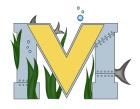 			PROJECT #1 PROPOSALName(s):  Dylan Howe & James MacMillanTechnology: Live Video Feed RedbotPart A:  Project Ideas & ObjectivesWe would like to expand on our previous redbot build by allowing a camera mounted on the redbot to stream live video to a mobile device. We would like to do this without an internet connection. We would also like to be able to control the redbot and allow it to take photos and videos itself. Since a mobile device is currently used to control the movement of the redbot we previously made, we will be using a dualshock 4 controller to control the motors via bluetooth.Part B:  Electronic Resourceshttps://www.youtube.com/watch?v=E2bvU7xVn_Ihttps://www.raspberrypi.org/forums/viewtopic.php?t=67571https://www.circuitsathome.com/mcu/using-usb-bluetooth-dongle-on-arduino-to-connect-to-android-phone/ (Tutorial for an entire build, going this route may make some other materials obsolete.)Part C:  Materials, Design Raspberry piredbotRaspberry pi cameracell phonelaptopDualshock 4 controllerUSB Host board: http://www.hobbytronics.co.uk/ps4-controller-bluetooth   OR		http://www.hobbytronics.co.uk/manufacturer-hobbytronics/usb-host-mini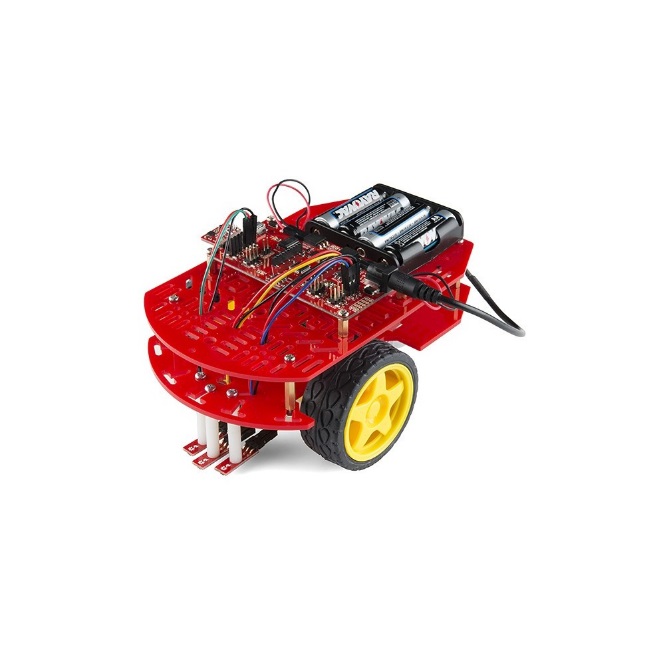 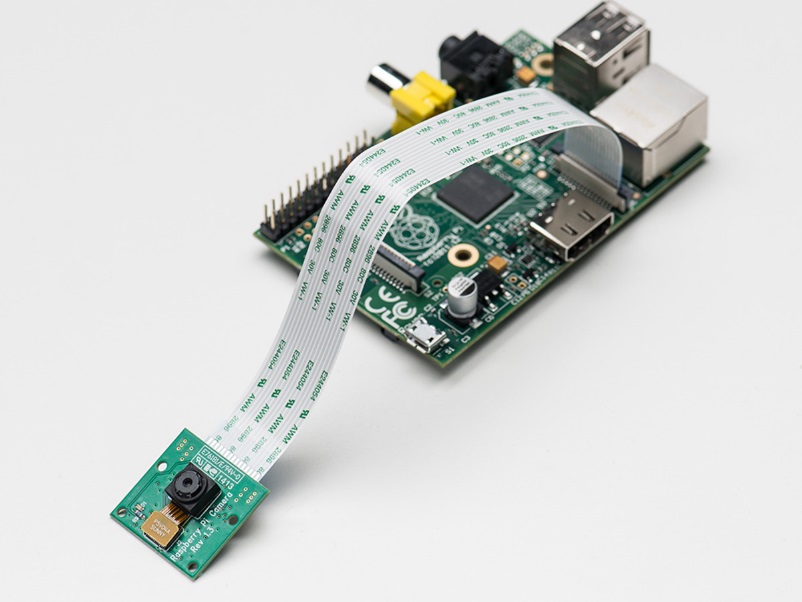 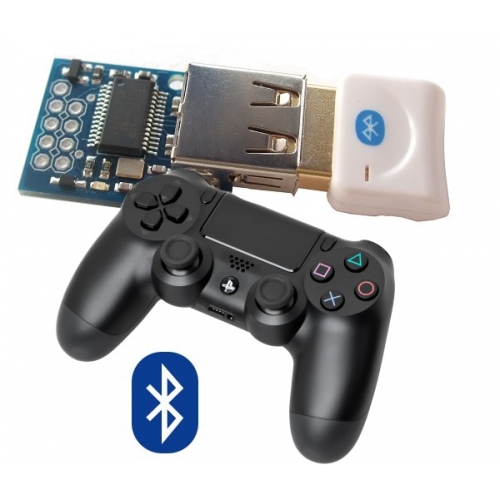 